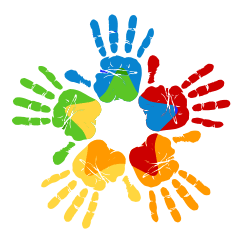 Well Child ExamsWhat is a Well Child Visit?A well visit is a scheduled appointment with your doctor when you are feeling well. It is a visit to help prevent health problems.What does a Well Child exam include?Most visits include a review of your medical history with updates; health, mental health, and development screenings; health counseling; and immunization review and administration.  Most insurances cover routine vaccines but please check with your insurance carrier if you are unsure. A few insurances are not covering routine vaccines for young adults over 19 years old. What if I need to address or treat one or more other health issues during my Well Child exam?Any service provided outside the scope of preventive care may lead to an additional charge on your bill, including an office charge and/or co-pay.  Examples may include the evaluation and treatment of chronic problems like abdominal pain and headaches, discussion of mental health/behavior concerns, or acute sick concerns like strep throat or ear infections. Your insurance company may apply additional co-pays or deductibles to these services. The charge(s) for any additional services will be the same whether provided at your well visit or at another appointment. *** What if I call the office or use the patient portal for evaluation and management of medical concerns? ***With the start of the COVID pandemic, medical care made a big shift to more and more “non face to face” services being provided.  There is a significant amount of time and expertise involved in telephone management and virtual management through the portal.  Your insurance company requires that we inform them when such services are provided, and they may apply a co-pay or deductible to these services.To make the best decisions for your healthcare, we want you to be informed about additional charges.  It is best that you work with your insurance company to know your plan and what they cover. Thank you for choosing Delaware Pediatrics!